Broj:	 7-Su-224/2024-18. Osijek, 22. travnja 2024.POZIV KANDIDATIMA		Povodom oglasa u postupku prijama namještenika na neodređeno vrijeme na radno mjesto spremačice, 1 izvršitelj, u Županijski sud u Osijeku, koji je objavljen u "Narodnim novinama" broj 43 od 10. travnja 2024., na web stranici Ministarstva pravosuđa i uprave, Županijskog suda u Osijeku i Hrvatskog zavoda za zapošljavanje, održat će se razgovor (intervju)29. travnja 2024. (ponedjeljak) u 8 sati, soba 51, I kat, Županijski sud u Osijeku, Europska avenija 7		Kandidati su dužni predočiti osobnu iskaznicu i sami snose troškove dolaska na razgovor.		Ukoliko kandidat ne pristupi razgovoru smatra se da je povukao prijavu na oglas i više se ne smatra kandidatom.		Komisija u razgovoru s kandidatima utvrđuje znanja, sposobnosti i vještine, interese, profesionalne ciljeve i motivaciju kandidata za rad u državnoj službi te rezultate ostvarene u njihovom dosadašnjem radu.		Rezultati razgovora vrednuju se od 0 do 10 bodova i smatra se da je kandidat zadovoljio na razgovoru ako je ostvario najmanje 5 bodova.		Nakon provedenog razgovora Komisija za provedbu oglasa utvrđuje rang-listu kandidata prema ukupnom broju ostvarenih bodova te o svemu podnosi izvješće predsjedniku suda koji donosi rješenje o prijmu u državnu službu.							         Komisija za provedbu oglasa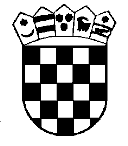  REPUBLIKA HRVATSKAŽUPANIJSKI SUD U OSIJEKUKomisija za provedbu oglasa